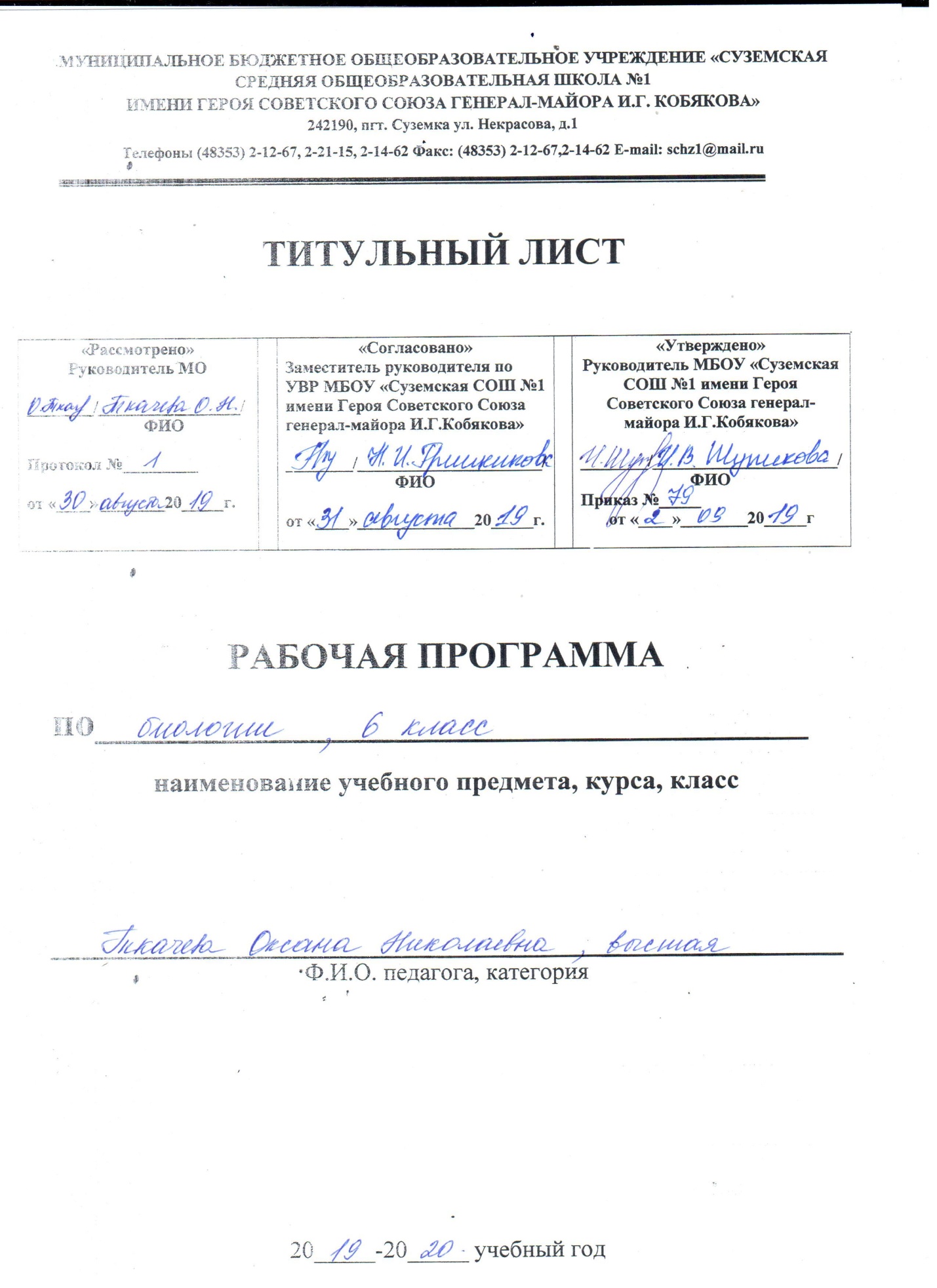 I. Планируемые результаты освоения учебного предмета Личностные результатыСоблюдение правил поведения в природе;Осознание ценности живых организмов и необходимости бережного отношения к окружающей среде;Развитие эстетического восприятия живой природы;Формирование ответственного отношения к учению и труду;Формирование познавательного интереса к изучению предмета;Развитие навыков обучения;Формирование социальных норм и навыков поведения в классе, школе и дома; уважительного отношения к старшим и младшим товарищам;Формирование доброжелательного отношения к мнению другого человека, умение слушать и слышать другое мнение;Формирование коммуникативной компетентности в общении и сотрудничестве со сверстниками, учителями, посторонними людьми в процессе учебной, общественной и другой деятельности.Метапредметные результатыОрганизовывать учебную деятельность планировать свою деятельность под руководством учителя, родителей;Составлять план работы;Участвовать в групповой работе (малая группа, класс);Выполнять лабораторные и практические работы под руководством учителя;Осуществлять поиск дополнительной информации на бумажных и электронных носителях;Работать с текстом параграфа и его компонентами;Составлять план ответа;Составлять вопросы к тексту, разбивать его на отдельные смысловые части. Делать подзаголовки;Работать с биологическими объектами. Узнавать изучаемые объекты на рабочих пособиях, в природе;Оценивать свой ответ, свою работу, а как же работу одноклассников.Предметные результатыВлияние основных абиотических факторов на жизнедеятельность организмов;Основные среды обитания живых организмов;Основные типы природных сообществ;Почему необходимо охранять местообитание животных и растений;Приводить примеры влияния абиотических факторов на живые организмы;Объяснять значение ярусности экосистем;Называть природные сообщества, типичные для родного края;Приводить примеры значения живых организмов в природе и жизни человека;Приводить примеры растений и животных родного края, занесенных в Красную книгу.Ученик научится:Характеризовать особенности строения и процессов жизнедеятельности биологических объектов (клеток, организмов) их практическую значимость;Применять методы биологической науки для изучения клеток и организмов: проводить наблюдения за живыми организмами, ставить несложные биологические эксперименты и объяснять их результаты, описывать биологические объекты и процессы;Использовать составляющие исследовательской и проектной деятельности по изучению живых организмов (приводить доказательства, классифицировать, сравнивать, выявлять взаимосвязи);Ориентироваться в системе познавательных ценностей: оценивать информацию о живых организмах, получаемую из разных источников; последствия деятельности человека в природе;Ученик получит возможность научиться:Соблюдать правила работы в кабинете биологии , с биологическими приборами и инструментами;Использовать приемы оказания ПМП при отравлении ядовитыми грибами, растениями, укусах животных; работы с определителями растений; выращивание и размножение культурных растений, домашних животных;Ориентироваться в системе моральных норм и ценностей по отношению к живой природе (познание высокой ценности жизни во всех ее проявлениях, экологическое сознание, эмоционально – ценностное отношение к объектам живой природы) ;Находить информацию о растениях и животных в научно-популярной литературе, биологических словарях и справочниках, анализировать, оценивать ее и переводить из одной формы в другую;Выбирать целевые и смысловые установки в своих действиях и поступках по отношению к живой природе.II. Содержание тем учебного предметаВведение 1 часТема 1. Общая характеристика живых организмов (4 часа + 2 )Основные свойства живых организмов: обмен веществ и энергии, питание , дыхание, выделение, рост и развитие, раздражимость, движение , размножение.Содержание химических элементов в клетке. Вода и другие неорганические вещества, их роль в жизнедеятельности клеток. Органические вещества: белки, жиры, углеводы, нуклеиновые кислоты, их роль в клетке.Увеличительные приборы. Микроскопы: световой и электронный. Клетка – элементарная единица живого. Строение и функции ядра, цитоплазмы и органоидов. Хромосомы. Безъядерные и ядерные клетки. Различия в строении растительной и животной клеток.Понятие «ткань». Клеточные элементы и межклеточное вещество. Типы тканей растений, их многообразие, значение, особенности строения и функции.Понятие «орган». Системы органов. Основные системы органов животного организма. Системы надземных и подземных органов растений.ДемонстрацияСтроение клетки. Увеличительные приборы. Ткани растительных и животных организмов.Лабораторные и практические работыПризнаки живых организмовХимический состав растительных организмовСтроение растительной клеткиТкани растений и животных.Тема 2. Многообразие живых организмов (7 часов)Систематика живых организмов. Систематика – наука о многообразии и классификации организмов. Основные единицы классификации растений и животных. Царства живой природы: Бактерии, Растения, Животные, Грибы. Особенности строения клеток, способы питания и другие признаки, отличающие представителей разных царств.Бактерии: строение, размножение, многообразие форм, распространение, питание, роль бактерий в природе и жизни человека. Гнилостные, клубеньковые, молочнокислые бактерии гниения. Болезнетворные бактерии.Растения: споровые и семенные. Распространение растений. Органы растений. Значение растений в природе и жизни человека.Животные : простейшие, кишечнополостные, черви, членистоногие, рыбы, земноводные , пресмыкающиеся, птицы, млекопитающие. Значение животных в природе и жизни человека.Грибы. Строение шляпочных грибов. Паразитические грибы. Значение грибов в природе и жизни человека.Биология – наука о живых организмах. Биологические науки. Методы изучения природы.ДемонстрацияПредставители разных царств живой природы.Лабораторные и практические работыОпределение систематической принадлежности видов растений к более крупным группам – родам, семействам, классам.Определение систематической принадлежности представителей животного мира к более крупным систематическим группам – родам, отрядам, классам , типам.Строение бактерий на примере сенной палочки.Разнообразие корневых систем цветковых растений.Особенности строения цветковых и споровых растенийВнешнее строение паука в сравнении с внешним строением рака.Тема 3. Основные жизнедеятельные функции организмов (11 часов + 1)Особенности питания растений. Автотрофное питание. Воздушное питание растений – фотосинтез. Почвенное питание растений.особенности питания животных. Гетеротрофное питание. Растительноядные и хищные животные. Пищеварение как сложный процесс происходящий в пищеварительной системе. Основные отделы пищеварительной системы, пищеварительные железы. Пищеварительные ферменты и их значение. Паразиты в растительном и животном мире.Значение дыхания. Роль кислорода в процессе расщепления органических веществ и освобождения энергий. Дыхание растений. Роль устьиц и чечевичек в дыхании растений. Дыхание животных. Органы дыхания животных организмов. Дыхание трахейное, жаберное, легочное, кожное.Транспорт веществ в организме и его значение. Передвижение веществ в растении. Особенности строения органов растений, обеспечивающих процесс переноса веществ. Сосудисто-волокнистые пучки. Древесина, луб. Особенности переноса веществ в организме животных. Кровеносная система, ее строение и функции. Кровеносная система незамкнутая и замкнутая. Гемолимфа, кровь, кровеносные сосуды и сердце. Роль выделения в процессе жизнедеятельности организмов. Выделение из организма ненужных и вредных веществ. Выделение у одноклеточных организмов: роль сократительных вакуолей. Выделение у животных: мерцательные клетки плоских червей, мальпигиевы сосуды у насекомых, почки позвоночных животных. Выделение у растений и грибов. Клеточные вместилища. Листопад.Обмен веществ и преобразование энергии. Обмен веществ и преобразование энергии у растений. Обмен веществ и преобразование энергии у грибов и животных. Холоднокровные и теплокровные животные. Значение опорных систем в жизни организмов. Опорные системы растений : механические ткани. Опорные системы животных: известковая оболочка простейших (фораминифер), наружный скелет беспозвоночных (известковые раковины моллюсков, хитиновый покров членистоногих). Внутренний скелет позвоночных животных : хрящевая и костная ткань. Позвоночник – опора и защита всего организма. Движение как важнейшая особенность живых организмов. Значение двигательной активности. Механизмы, обеспечивающие движение живых организмов. Движение бактерий и одноклеточных организмов: жгутики, реснички и ложноножки. Движение многоклеточных животных: плавание, реактивное движение, полет (крылья), ходьба, прыжки, бег (ноги). Движение у растений.Биологическое значение размножения. Виды размножения. Бесполое размножение животных (деление простейших, почкование гидры). Бесполое размножение растений. Половое размножение растений. Половое размножение организмов. Особенности полового размножения Животных. Органы размножения. Половые клетки: сперматозоиды и яйцеклетки. Оплодотворение. Половое размножение растений. Опыление. Спермии и яйцеклетки. Двойное оплодотворение. Образование плодов и семян.Рост и развитие живых организмов – важные признаки жизни. Рост и развитие растений. Роль образовательной ткани. Прищипывание. Проростки. Рост и развитие животных. Пряное и непрямое развитие.Организм как единое целое. Растение - целостный организм. Взаимосвязь клеток, тканей и органов в организме. Жизнедеятельность организма и его связь с окружающей средой.ДемонстрацияИзображения органов растений и систем органов животных. Скелеты млекопитающих. Раковины моллюсков. Коллекции насекомых.Лабораторные и практические работыПитание комнатных растенийИзучение роли воздуха в прорастании семянПередвижение воды и минеральных веществ по стеблю.Дыхание семян как доказательство обмена веществ.Передвижение дождевого червя.Вегетативное размножение растений.Образование и рост корней.Тема 4. Организмы и окружающая среда ( 5 часов)Среда обитания. Экологические факторы. Влияние абиотических факторов неживой природы (температуры, влажности, света) на живые организмы. Биотические факторы. Взаимосвязи живых организмов. Среды обитания: наземно-воздушная, водная, почвенная, организменная. Природное сообщество. Экосистема. Структура с связи в природном сообществе. Типы природных сообществ: лес, тайга, луг, степь, болото. Устойчивое природное сообщество. Экосистема и ее структура. Ярусность распределения обитателей экосистемы. Смена природных сообществ. Естественные и искусственные причины сиены природных сообществ. Красные книги. Особо охраняемые территории: заповедники, заказники, национальные парки, ботанические сады.ДемонстрацииКоллекции, иллюстрирующие взаимосвязь животных организмов. Модели экологических систем, наглядные пособия, иллюстрирующие типы природных сообществ. Изображения растений и животных, занесенных в Красную книгу. Резервное время -  7 часов Темы проектных и исследовательских работ для 6 класса (1 на выбор уч-ся)1. Изучение влияния света на жизнедеятельность комнатных растений.2.Выявление особенностей питания разных животных( на примере домашних животных).3.Исследование «Кто живёт в почве».4.Проект по охране окружающей среды  «Как отдохнуть в лесу и не навредить природе».III.Тематическое планирование№ п/пТемы разделов, уроковКоличество часовКоличество часов№ п/пТемы разделов, уроковКоличество часовКоличество часов1.Введение. Инструктаж по ТБ. 11Тема 1. Общая характеристика живых организмов Тема 1. Общая характеристика живых организмов 662.Основные свойства живых организмов. Лабораторная работа №1. «Признаки живых организмов»113.Химический состав живого организма Лабораторная работа №2. «Химический состав растительных организмов» 114.Увеличительные приборы.Клетка – основа жизни Лабораторная работа№3. «Строение растительной клетки» 115.Ткани растений и животных.  Лабораторная работа№4. «Изучение тканей растений и животных» 116.Органы растений и животных. Системы органов117.Контрольная работа №1 «Общая характеристика живых организмов»11Тема 2. Многообразие живых организмов Тема 2. Многообразие живых организмов 778.Систематика живых организмов Лабораторная работа №5. «Определение систематической принадлежности видов растений»119.Основные царства живой природы. Бактерии. Лабораторная работа №6. «Строение бактерий на примере сенной палочки» 1110.Растения. Лабораторная работа №7. «Особенности строения цветковых и споровых растений» 1111. Животные. Лабораторная работа №8. «Внешнее строение паука в сравнении с внешним строением рака». 1112.Грибы1113. Биология — наука о живых         организмах1114. Контрольная работа №2 «Многообразие живых организмов»11Тема 3. Основные жизненные функции организмов Тема 3. Основные жизненные функции организмов 121215.Особенности питания растений и животных. Лабораторная работа№9. «Питание комнатных растений» 1116. Дыхание растений и животных. Лабораторная работа № 10. «Изучение роли воздуха в прорастании семян»1117.Транспорт веществ в организме, его значение.  Лабораторная работа №11. «Передвижение веществ в растении»1118.Роль выделения в процессе жизнедеятельности у растений и животных1119. Обмен веществ и преобразование энергии. Лабораторная работа №12. «Дыхание семян как доказательство обмена веществ». 1120. Значение опорных систем в жизни организмов1121. Движение как важнейшая особенность живых организмов.  Лабораторная работа № 13. «Передвижение дождевого червя» 1122.  Биологическое значение размножения. Бесполое размножение. Лабораторная работа № 14. «Вегетативное размножение растений». 1123. Половое размножение животных и растений1124. Рост и развитие живых организмов — важные признаки жизни. Лабораторная работа № 15. «Образование и рост корней»1125.Организм как единое целое1126. Контрольная работа №3 «Основные жизненные функции организмов»11Тема 4. Организмы и окружающая среда Тема 4. Организмы и окружающая среда 5527. Среда обитания. Экологические факторы. 1128. Природные сообщества1129. Значение живых организмов в природе и жизни человека1130. Человек и живые организмы1131.Обобщающий урок по теме «Организмы и окружающая среда»11Резервное время Резервное время 432.Итоговая контрольная работа за курс 6 класса1133.Анализ ИКР 1134.Проект. Выявление особенностей питания разных животных(на примере домашних животных).1135.Защита проекта11